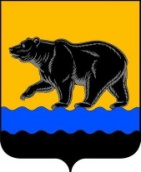 АДМИНИСТРАЦИЯ ГОРОДА НЕФТЕЮГАНСКПРОТОКОЛзаседания рабочей группы 01.12.2017	                                                                                                              № 1 г.НефтеюганскПРЕДСЕДАТЕЛЬСТВУЮЩИЙ:Участники заседания рабочей группы (по списку) согласно приложению.Повестка заседания:1. Об использовании средств Фонда социального страхования Российской Федерации по Ханты-Мансийскому автономному округу – Югре на финансовое обеспечение предупредительных мер по сокращению производственного травматизма и профессиональных заболеваний работников и санаторно-курортного лечения работников, занятых на работах с вредными и (или) опасными производственными факторами города Нефтеюганска в 2017 году.Докладывают:Пастухов Андрей Викторович - заместитель главы города;Воронич Лиза Габдуловна - директор филиала № 3 ГУ Регионального отделения фонда социального страхования по Ханты-Мансийскому автономному округу – Югре;Щегульная Людмила Ивановна - директор департамента финансов администрации города.2.О выполнении пункта 4.2. решения Межведомственной комиссии по охране труда при администрации города от 23.03.2017.  Докладывают: руководители муниципальных организаций города. 3.Разное. 1.СЛУШАЛИ: Пастухова А.В., Валиеву И.Р. об использовании средств Фонда социального страхования Российской Федерации по Ханты-Мансийскому автономному округу – Югре на финансовое обеспечение предупредительных мер по сокращению производственного травматизма и профессиональных заболеваний работников и санаторно-курортного лечения работников, занятых на работах с вредными и (или) опасными производственными факторами города Нефтеюганска в 2017 году.ВЫСТУПИЛИ: Шарабарина С.А., Щегульная Л.И., Новикова С.Е.РЕШИЛИ: Информацию принять к сведению.2.СЛУШАЛИ: Руководителей муниципальных учреждений (организаций) города о выполнении пункта 4.2. решения Межведомственной комиссии по охране труда при администрации города от 23.03.2017.  ВЫСТУПИЛИ: Пастухов А.В., Шарабарина С.А., Щегульная Л.И., Валиева И.Р., Новикова С.Е.РЕШИЛИ: 2.1.Отметить низкий процент обращения муниципальных учреждений (организаций) города в Фонд социального страхования Российской Федерации по Ханты-Мансийскому автономному округу – Югре на финансовое обеспечение предупредительных мер по сокращению производственного травматизма и профессиональных заболеваний.2.2.Отметить исполнение  муниципальными учреждениями (организациями) города (14) пункта 4.2. протокола заседания Межведомственной комиссии по охране труда при администрации города                  от 23.03.2017 № 1:	МБОУ «Средняя общеобразовательная школа № 1» - 21328,56 МБОУ «Средняя общеобразовательная школа № 13» - 29000,0     МБОУ «Средняя общеобразовательная школа № 14» - 18331,81         МБОУ «Школа развития № 24» - 27941,07МАДОУ «Детский сад № 6 «Лукоморье» -14651,63МБУК Театр кукол «Волшебная флейта» -24588,96МБУ ДО «Детская музыкальная школа им. В.В.Андреева»-18768,87МБУ ДО «Детская школа искусств» - 27072,0МБУК «Городская библиотека» - 11600,0МКУ «Единая дежурно-диспетчерская служба» - 4851,75НГ МУП «Универсал-Сервис» - 56725,19НГ МКУ КХ «Служба единого заказчика» - 27548,76НГМУП «Школьное питание» - 25475,87ОАО «Югансктранстеплосервис» - 92071,59За 2017 год объем полученных средств составил - 399355,85 руб.2.3.Руководителям структурных подразделений администрации города, муниципальных учреждений (организаций) города обеспечить подачу в Фонд социального страхования по Ханты-Мансийскому автономному округу – Югре:-заявлений на финансовое обеспечение предупредительных мер по сокращению производственного травматизма и профессиональных заболеваний работников, занятых на работах с вредными и (или) опасными условиями труда, в том числе через портал государственных услуг www.gosuslugi.ru, в соответствии с приказом Минтруда России                        от 10.12.2012 № 580н «Об утверждении Правил финансового обеспечения предупредительных мер по сокращению производственного травматизма и профессиональных заболеваний работников и санаторно-курортного лечения работников, занятых на работах с вредными и (или) опасными производственными факторами»;-комплект документов для подтверждения основного вида экономической деятельности в соответствии с приказом Минздравсоцразвития России                           от 31.01.2006 № 55 «Об утверждении Порядка подтверждения основного вида экономической деятельности страхователя по обязательному социальному страхованию от несчастных случаев на производстве и профессиональных заболеваний - юридического лица, а также видов экономической деятельности подразделений страхователя, являющихся самостоятельными классификационными единицами».Срок исполнения: февраль 2018 года.2.4.Директору департамента образования и молодёжной политики администрации города Нефтеюганска (Мостовщикова Т.М.), председателю комитета физической культуры и спорта администрации города Нефтеюганска (Рудзинский Ю.И.), председателю комитета культуры администрации города Нефтеюганска (Ташкевич Л.Ю.), директору департамента жилищно-коммунального хозяйства администрации города Нефтеюганска (Хузин Л.Ф.):-обеспечить контроль за своевременным обращением в филиал № 3 ГУ Регионального отделения Фонда социального страхования по Ханты-Мансийскому автономному округу – Югре по вопросам частичного финансирования предупредительных мер по профилактике травматизма и профессиональных заболеваний подведомственных учреждений (организаций);-сводную информацию в срок до 30.03.2018 об обращении в Фонд социального страхования предоставить в департамент экономического развития администрации города.2.5.Департаменту экономического развития администрации города совместно с Фондом социального страхования провести обучающий                         семинар-практикум по порядку финансирования предупредительных мер                        в январе 2018 года.3.Начальнику отдела труда департамента экономического развития администрации (Новиковой С. Е.) направить протокол рабочей группы  при администрации города от 01.12.2017 года, о принятых решениях:-членам рабочей группы при администрации города;-руководителям структурных подразделений администрации города, муниципальных учреждений (организаций) города;-в отдел организационной работы департамента по делам администрации города для размещения на официальном сайте органов местного самоуправления города Нефтеюганска в сети «Интернет».Председательствующий,исполняющий обязанности директорадепартамента экономического развитияадминистрации города Нефтеюганска                                          С.А. ШарабаринаНачальник отдела трудадепартамента экономического развития администрации города Нефтеюганска,секретарь комиссии                                                                            С.Е. Новикова                     Шарабарина Светлана АлександровнаПастухов Андрей Викторович-исполняющий обязанности директора департамента экономического развития администрации города Нефтеюганска-заместитель главы города НефтеюганскаНовикова Светлана Евгеньевна-начальник отдела труда департамента экономического развитиям администрации города Нефтеюганска, секретарьЩегульная Людмила Ивановна-директор департамента финансов администрации городаВалеева Ильмира Равилевна-заместитель директора филиала № 3 Государственного Учреждения Регионального отделения фонда социального страхования по Ханты-Мансийскому автономному округу – Югре.